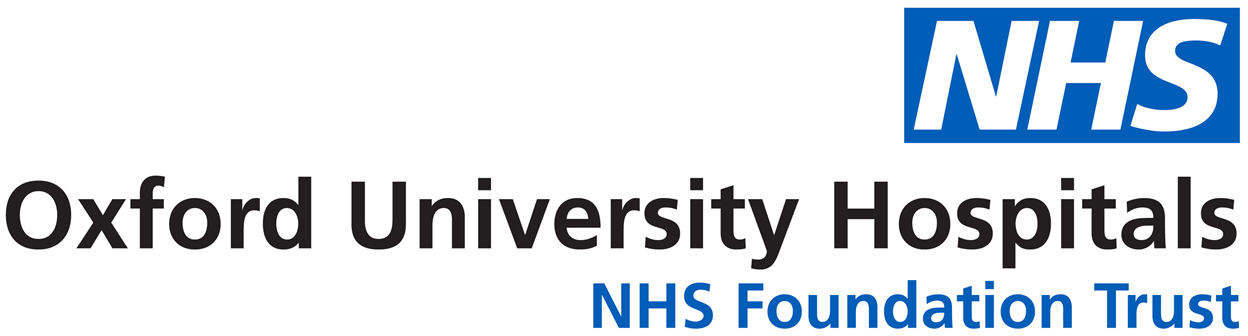 Referral Form for Psychological AssessmentTeenagers and Young Adults with CancerPatient DetailsName: D.O.B.:	MRN: Address: Contact Telephone/Email:Reason for Referral: (enter details in box below)Medical InformationPlease include a copy of the MDT summary if possibleDiagnosis: Relevant Medical Information: e.g. complications, metastatic disease, prognosis, reaction to diagnosis and/or treatment: (enter details in box below)Consultant: Referred by (Name and Job Title): Email:Telephone:Please sign to confirm the patient has consented to the referral being madeSigned: Date: Please return form to:  Dr Emily Betts, Macmillan Clinical Psychologist, TYA Team,  Churchill Hospital. Email: tya.oxford@nhs.net (only secure if sent from another @nhs.net address) Tel: 01865 572281/227403